В XXI веке в библиотеках появилась новая форма работы - библиотечный квилт. Креативные специалисты библиотек применили и апробировали квилт в своей работе по продвижению книги и чтения, по привлечению читателей. Суть библиотечного квилта в том, чтобы составить плакат из лоскутков по определенной теме. Основу квилта, его макет готовит библиотекарь, но каждый читатель может поучаствовать в его наполнении. Записывая ответы на предлагаемые вопросы, пожелания, мнения на разноцветные стикеры и прикрепляя их, читатели вместе с библиотекарем создают узор лоскутного полотна на информационном стенде, то есть каждый может внести свой «лоскуток» в общее дело. Такое мероприятие прошло и в нашей библиотеке в рамках реализации Концепции "Читающий колледж". "Художественная литература о твоей профессии"- такова тематика квилта. Любой желающий смог поучаствовать в нем, прикрепить стикер о прочитанной книге, поделиться впечатлением и посоветовать ее друг другу. https://www.instagram.com/p/ClVhDmCAWsI/?igshid=MDJmNzVkMjY=  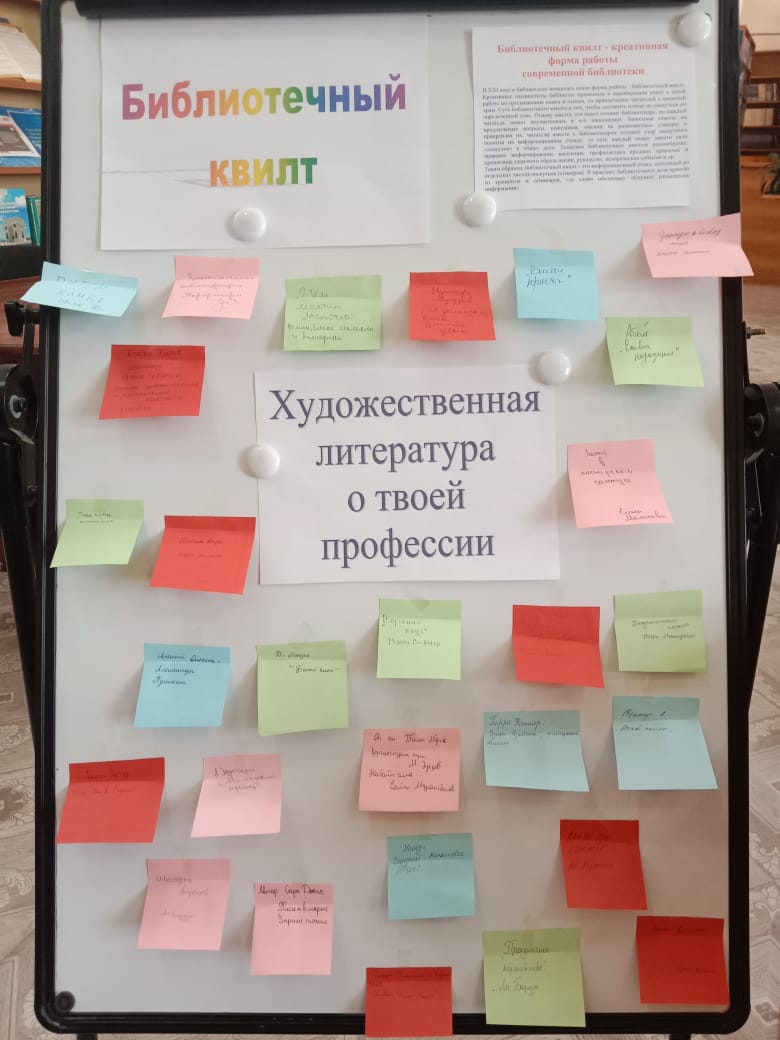 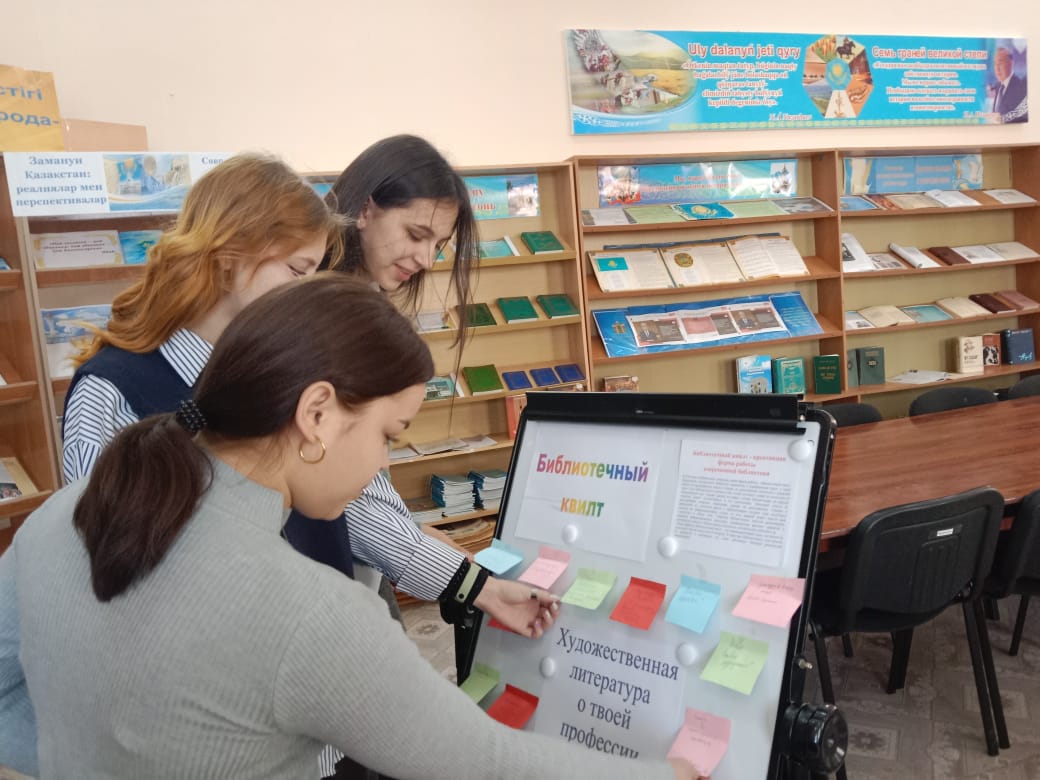 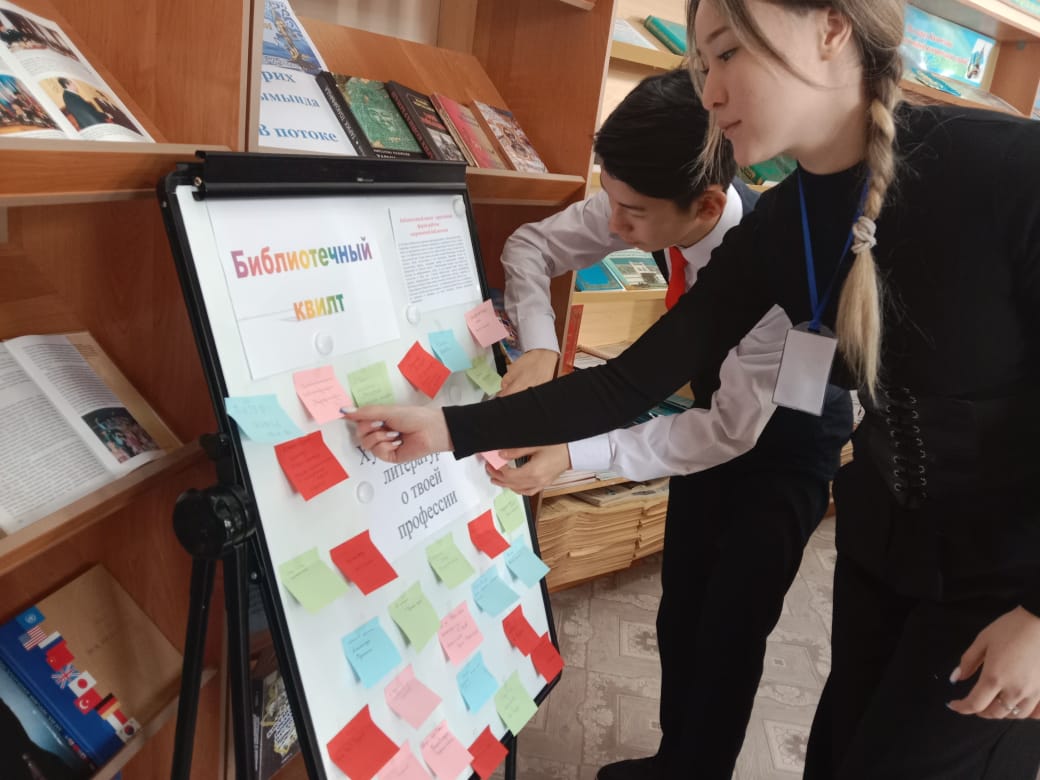 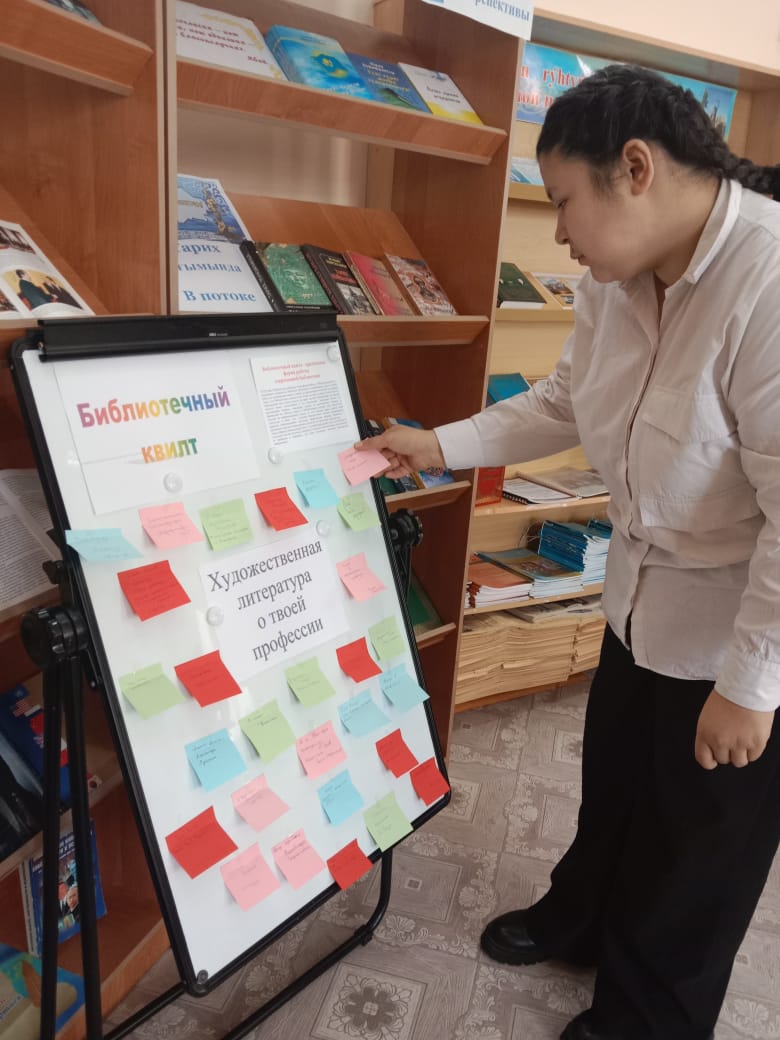 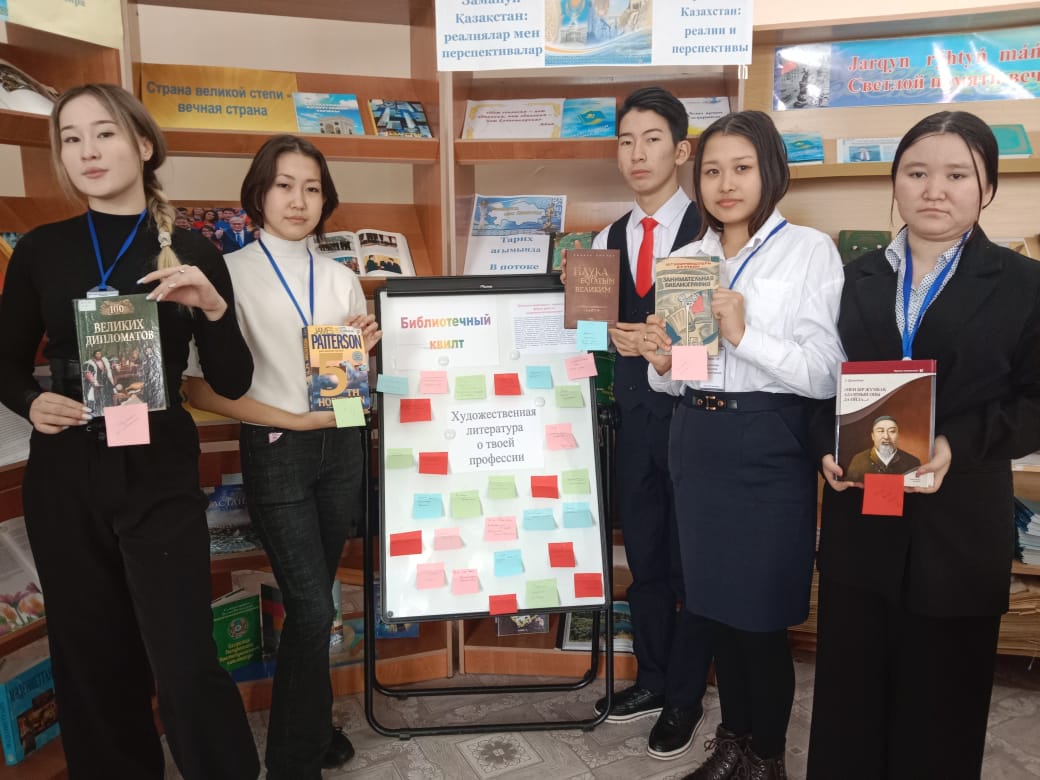 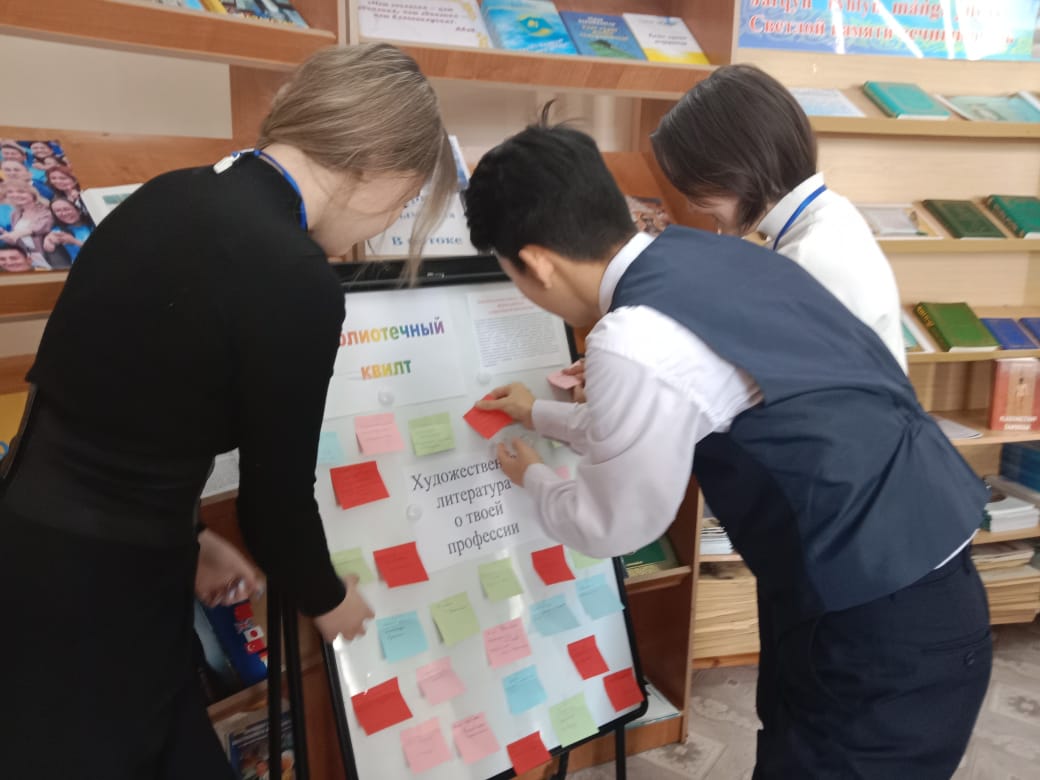 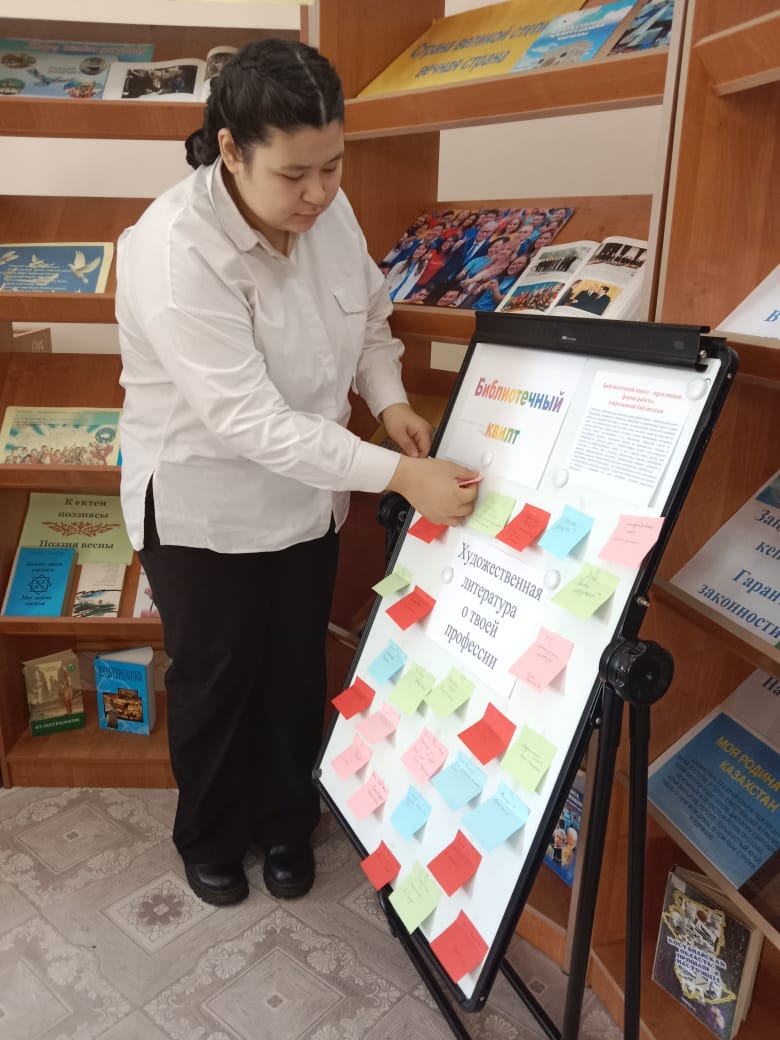 